PLANA GÜNÜ GÜNÜNE UYMAYA ÖZEN GÖSTER.HER GÜN VERİLEN KONUYU DERS KİTABINDAN OKU VE ÖNEMLİ YERLERİN ALTINI ÇİZİP DEFTERİNE KISA NOTLAR AL.HER GÜN EN AZ 20 SAYFA KİTAP OKU.UNUTMA YALNIZCA BU KONULARDAN SORUMLUSUN BU KONULARI SIKI BİR ŞEKİLDE ÇALIŞ.HER GÜN TEST KİTABINDAN SORU ÇÖZÜMÜ YAP.SORULARININ DOĞRU VE YANLIŞ CEVAPLARINI KONTROL ET.SORULAR ÜZERİNDEKİ BİLGİLERİ DE NOT AL.İNGİLİZCEDEN ÜNİTELERDE GEÇEN KELİMELERDEN EZBERLENMEDİK KELİME BIRAKMA .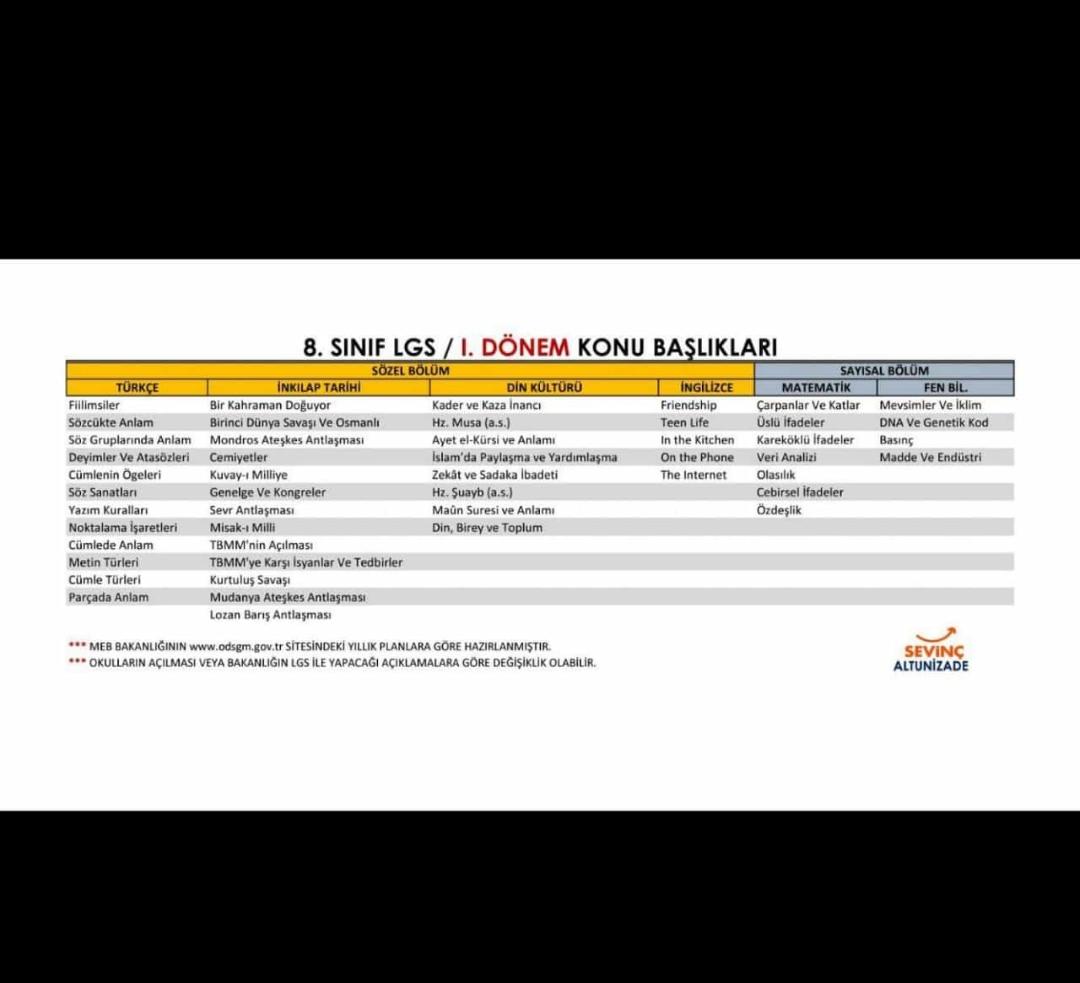 GÜNLER 1 NİSAN Mustafa kemal in hayatı (inkılap tarihi)Mevsimlerin oluşumu (fen)Mustafa kemal in hayatı (inkılap tarihi)Mevsimlerin oluşumu (fen)Friendship (ingilizce)Mustafa kemalin fikir hayatını etkileyen kişiler (inkılap tarıhi)Kader ve kaza inancı (din)Bir sayıyı çarpanlarına ayırma (matematik)2 NİSANSözcükte anlam (Türkçe)Sözcükte anlam (Türkçe)Friendship (İngilizce)İnsanın iradesi ve kader (din)3 NİSANİklim ve hava hareketleri İklim ve hava hareketleri Mustafa kemalin askerlik hayatı (inkılap tarihi)Ebob ekok (matematik)4 NİSANCümlede anlam (Türkçe)Cümlede anlam (Türkçe)Teen life (ingizce)Kaderle ilgili kavramlar (din)5 NİSANDna ve genetik kod (fen)Dna ve genetik kod (fen)1.dünya savaşı (inkılap tarihi)Üslü ifadelerde işlemler (matematik)6 NİSANHz Musanın hayatı (din)Hz Musanın hayatı (din)Teen life (İngilizce)7 NİSANKalıtım (fen)Kalıtım (fen)Mondros antlaşması ve işgaller (inkılap tarihi)Üslü ifadelerde bilimsel gösterim (matematik) 8 NİSANParagrafta anlam (türkce)Paragrafta anlam (türkce)İn th e kitchen (İngilizce) Tam Kare Pozitif Tam Sayıların Karekökünü Bulma (matematik)9 NİSANMutasyon modifikasyon (fen)Mutasyon modifikasyon (fen)Kuvayı milliye ve cemiyetler (inkılap tarihi)Tam Kare Olmayan Kareköklü Bir Sayının Hangi İki Doğal Sayı Arasında Olduğunu Belirleme (matematik)10 NİSANParagraf yapısı (türkce)Paragraf yapısı (türkce)İn the kitchen (İngilizce)Kareköklü Bir İfadeyi a b Şeklinde Yazma ve Karekök Dışına Çıkarılmış Katsayıyı Karekök İçine Alma (matematik)11 NİSANAdaptasyon (fen)Adaptasyon (fen)Milli mücadele hazırlık dönemi (inkılap tarihi)Kareköklü İfadelerde Çarpma ve Bölme İşlemi (matematik)12 NİSANDil ve anlatım (Türkçe)Dil ve anlatım (Türkçe)Ayetel Kürsi anlamı (din)Kareköklü İfadelerde Toplama ve Çıkarma İşlemi (matematik)13 NİSANBiyo teknoloji (fen)Biyo teknoloji (fen)TBMM nin açılışı (inkılap tarihi)İslamın yardımlaşma ve paylaşmaya verdiği önem (din)14 NİSANSöz sanatları metin türleri (Türkçe)Söz sanatları metin türleri (Türkçe)On the phone (İngilizce)Ondalık İfadelerin Kareköklerini Belirleme (matematik)15 NİSANBasınç (fen)Basınç (fen)TBMM ye karşı çıkan ayaklanmalar (inkılap tarihi)Gerçek Sayılar (matematik)16 NİSANYazım ve noktalama kuralları (Türkçe) Yazım ve noktalama kuralları (Türkçe) Zekat ve sadaka ibadeti (din)Verileri Uygun Grafiklerle Gösterme ve Yorumlama (matematik)17 NİSANPeriyodik sistem (fen)Periyodik sistem (fen)Sevr antlaşması (inkılap tarihi)Hz Şuayb hayatı (din)18 NİSANOn the phone (İngilizce)Maun suresi anlamı (din)19 NİSANFiziksel ve kimyasal değişimler (fen)Fiziksel ve kimyasal değişimler (fen)Doğu ve Güney cephesi(inkılap tarihi)Bir Olaya Ait Olası Durumları Belirleme ve Karşılaştırma (matematik)20 NİSANGörsel yorumlama (Türkçe)Görsel yorumlama (Türkçe)Bir Olayın Olma Olasılığı(matematik)21 NİSANKimyasal tepkimeler (fen)Kimyasal tepkimeler (fen)Batı cephesi (inkılap tarihi)Din birey ve toplum (din)22 NİSANİnternet (İngilizce)Basit Cebirsel İfadeleri Farklı Biçimlerde Yazma (matematik)23 NİSANMantık muhakeme (Türkçe)Mantık muhakeme (Türkçe)Maarif kongresi (inkılap tarihi)Cebirsel İfadelerde Çarpma(matematik)24 NİSANAsitler ve bazlar (fen)Asitler ve bazlar (fen)Dinin temel gayesi (din)25 NİSANTekalifi milliye emirleri (inkılap tarihi)Özdeşlikleri Modelleme(matematik)26 NİSANFiilimsiler (Türkçe)Fiilimsiler (Türkçe)İnternet (İngilizce)27 NİSANMaddenin ısı ile etkileşimi (fen)Maddenin ısı ile etkileşimi (fen)Lozan barış antlaşması (inkılap tarihi)28 NİSANHz Yusuf hayatı (din)Hz Yusuf hayatı (din)Cebirsel İfadeleri Çarpanlarına Ayırma(matematik)29 NİSANCümlenin ögeleri (Türkçe)Cümlenin ögeleri (Türkçe)Asr suresi ve anlamı (din)30 NİSAN 30 NİSAN Türkiye ve dünyada kimya endüstrisi (fen)